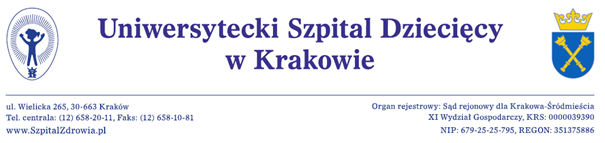 Kraków,  24.11.2020r.EZP-271-2-132/PN/2020WykonawcyDotyczy postępowania:  Dostawa testów do wykrywania obecności antygenów  rota i adenowirusa oraz norowirusa w stolcu dla Uniwersyteckiego Szpitala Dziecięcego w Krakowie, numer referencyjny: EZP-271-2-132/PN/2020SPROSTOWANIE DO ODPOWIEDZI  NR 1 Z DNIA 24.11.2020r. Zamawiający udziela odpowiedzi na wniesione zapytania do treści Specyfikacji Istotnych Warunków Zamówienia (SIWZ).Pytanie 1Czy Zamawiający dopuści test, w którym swoistość dla  ROTAVIRUS wynosi 98.8% a dla ADENOVIRUS wynosi 97.6% ? Pozostałe parametry są zgodne z wymaganiami ZamawiającegoOdpowiedź 1 WYJAŚNIENIE:  Zamawiający nie dopuści testu dla rotawirusa i adenowirusa o swoistość niższej niż wymagana tzn. 99 % Pytanie 2 Czy Zamawiający dopuści test o parametrach:Dla norowirusów grupy I i II: Czułość 99,9% Swoistość 98,5 % względem innego Dla rotawirusów: Czułość 97,3 % , Swoistość 97,1% względem aglutynacji lateksowejDla adenowirusów Czułość 95,2% specyficzność 97,7 % względem aglutynacji lateksowej?Odpowiedź 2 WYJAŚNIENIE: Zamawiający nie dopuści testu do oznaczania antygenu norowirusa genogrupy I i genogrupy II o czułości i swoistości określonej w stosunku do testu wykonywanego nie określoną przez oferenta metodą. Zgodnie z wymaganiami zamawiającego czułość i specyficzność testu powinna być określona w stosunku do real-time RT-PCR i wynosić odpowiednio:czułość: dla norowirusa genotypu I min. 87,00 % i dla norowirusa genotypu II min. 95,00 % a specyficzność dla norowirusa genotypu I min. 98,00 % i dla norowirusa genotypu II min. 98,00 %Zamawiający nie dopuści testu, którego czułość i specyficzność dla antygenu rotawirusa została określona względem aglutynacji lateksowej.Zgodnie z wymaganiami zamawiającego czułość i specyficzność testu do wykrywania antygenu rotawirusa powinna być określona w stosunku do real-time RT-PCR.Zamawiający nie dopuści testu, którego czułość i specyficzność dla antygenu adenowirusa została określona względem aglutynacji lateksowej.Zgodnie z wymaganiami zamawiającego czułość i specyficzność testu do wykrywania antygenu adenowirusa powinna być określona w stosunku do real-time RT-PCR.Pytanie 3Czy Zamawiający dopuści test, którego czułość i specyficzność w stosunku do komercyjnie dostępnego testu ELISA wynosi odpowiednio 98,8% oraz 99,9%?Odpowiedź 3 WYJAŚNIENIE: Zamawiający nie dopuści testu, którego czułość i specyficzność została określona w stosunku do testu ELISA. Zgodnie z wymaganiami zamawiającego czułość i specyficzność testu powinna być określona w stosunku do real-time RT-PCR.						             Równocześnie Zamawiający zmienia załącznik nr 3 do SIWZ – „KALKULACJA  CENOWA" napisane jest: Testy  do wykrywania obecności antygenów rota i adenowirusa oraz norowirusa w stolcuParametry wymagane: 1. Stosowana metoda : immunochromatografia2. Test kasetkowy do jednoczesnego wykrywania antygenów rota i adeno-wirów oraz antygenu norowirusa z genotypu I i II w próbkach stolca. 3.  Minimalny  dopuszczalny czas przechowywania próbki w temperaturze 2-8 ° C- 48 godzin  4. Testy zawierające kontrolę wewnętrzną prawidłowego wykonania5. Zasady interpretacji:- powinny jednoznacznie określić kolor prążków oczekiwanych w przypadku wyniku dodatniego 6. Wymagana czułość w stosunku do real-time RT-PCR: 
 dla rotawirusa min.99.0% dla adenowirusa min. 99.0%dla norowirusa genotypu I min. 87.00 % dla norowirusa genotypu II min. 95.00% 7. Swoistość w stosunku do real-time RT-PCR:  dla rotawirusa min.99.0% dla adenowirusa min. 99.0% dla norowirusa genotypu I min. 87.0%dla norowirusa genotypu II min. 95.00%  Nie spełnienie któregokolwiek z parametrów wymaganych spowoduje odrzucenie ofertywinno być napisane:   Testy  do wykrywania obecności antygenów rota i adenowirusa oraz norowirusa w stolcuParametry wymagane: 1. Stosowana metoda : immunochromatografia2. Test kasetkowy do jednoczesnego wykrywania antygenów rota i adeno-wirów oraz antygenu norowirusa z genotypu I i II w próbkach stolca. 3.  Minimalny  dopuszczalny czas przechowywania próbki w temperaturze 2-8 ° C- 48 godzin  4. Testy zawierające kontrolę wewnętrzną prawidłowego wykonania5. Zasady interpretacji:- powinny jednoznacznie określić kolor prążków oczekiwanych w przypadku wyniku dodatniego 6. Wymagana czułość w stosunku do real-time RT-PCR: 
 dla rotawirusa min.99.0% dla adenowirusa min. 99.0%dla norowirusa genotypu I min. 87.00 % dla norowirusa genotypu II min. 95.00% 7. Swoistość w stosunku do real-time RT-PCR:  dla rotawirusa min.99.0% dla adenowirusa min. 99.0% dla norowirusa genotypu I min. 98,00%dla norowirusa genotypu II min. 98,00%  Nie spełnienie któregokolwiek z parametrów wymaganych spowoduje odrzucenie ofertyW załączeniu aktualny załącznik nr 3  do SIWZ – KALKULACJA CENOWA. Zamawiający przesuwa termin składania i otwarcia ofert:Nowy termin:Składanie ofert: 01.12.2020 r.Otwarcie ofert: 01.12.2020 r.Pozostałe postanowienia SIWZ pozostają bez zmian. Z poważaniemZ-ca Dyrektora ds. Lecznictwa     Lek. med. Andrzej Bałaga 